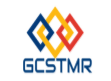 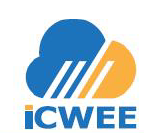 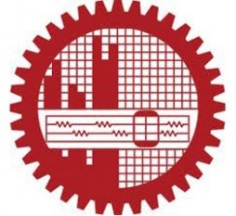 International Conference on Water and Environmental Engineering (iCWEE-2019)19-23 January 2019, Dhaka, BangladeshOrganised by: Global Circle for Scientific, Technological and Management Research, Australia (http://www.gcstmr.com.au/)andDepartment of Civil Engineering, BUET and Department of Water Resource Engineering, BUET, Dhaka, Bangladesh (http://www.buet.ac.bd/)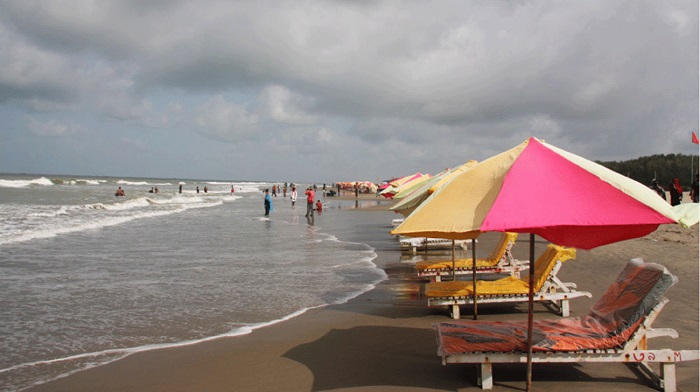 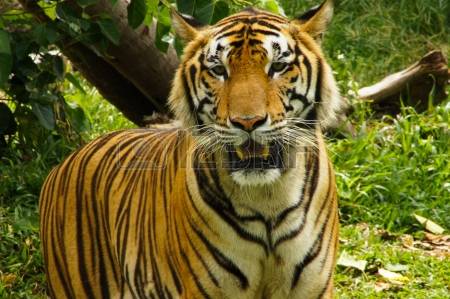 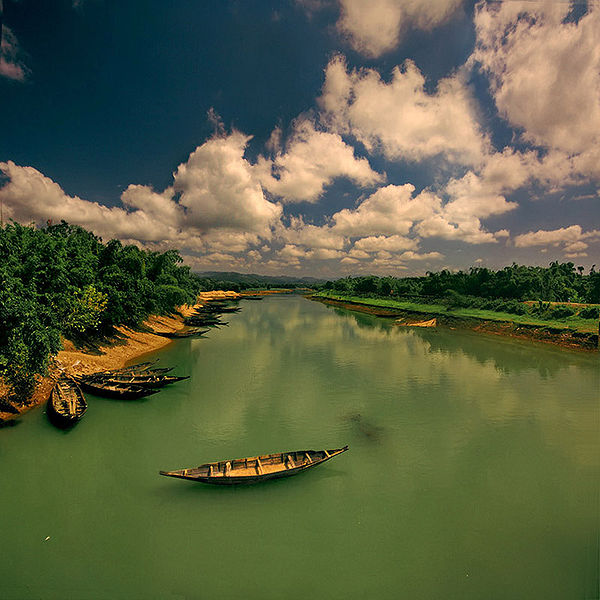 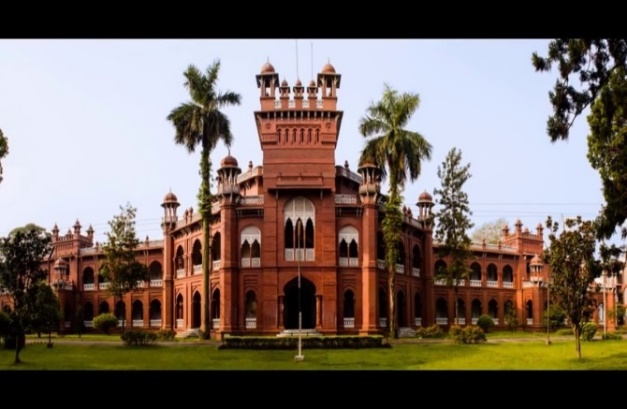 CONFERENCE INFORMATIONInternational Conference on Water and Environmental Engineering (iCWEE-2019, Dhaka) will bring international and national experts in Water and Environmental Engineering to Dhaka (the Capital City of Bangladesh) to present and share their latest research and practices. Water is the vital source of life. Without water no living things can survive. Water resources management is vital for a nation’s survival and progress. Climate change is bringing multi-dimensional issues to water and environment. Recent research, practice and advancements in Water and Environmental Engineering will be discussed by many international leading experts and professionals who will gather at iCWEE-2019, Dhaka, Bangladesh. The main objectives of this conference are to provide an opportunity for professional interaction amongst the researchers, engineers, academics and students, and to showcase the latest developments and future trends in their fields.iCWEE-2019 is supported by the Global Circle for Scientific, Technological and Management Research (GCSTMR) as its 4th World Congress. GCSTMR endeavors to create a platform for young researchers to exchange ideas and share information with experts in their respective fields. GCSTMR encourages and facilitates trans-national collaborations among its members and associates in research, training and professional activities. Multidisciplinary international conference series run by GCSTMR could open vast opportunities for researchers enabling them to interact on the global platform, as well as to seize the advantage of knowledge sharing in the digital arena.The 4th GCSTMR Congress is being jointly organized by GCSTMR, Department of Civil Engineering, Bangladesh University of Engineering and Technology (BUET), Department of Water Resources Engineering, BUET, Bangladesh Open University (BOU), Daffodil International University, Islamic University of Technology (IUT), Dhaka University of Engineering and Technology (DUET) and Business Faculty of the Dhaka University (DU). The conference venue is 20 km away from the airport and many international standard hotels, motels, guest houses and resorts are situated in and around the venue. Bangladesh, an emerging economic power in Asia, is also popular for its two main tourist attractions: Cox’s Bazar, is a contender for the title of longest unbroken sandy sea beach in the world, and the Sundarbans, the largest mangrove forest in the world with the Royal Bengal Tiger and the Spotted Deer. For more information, visit https://en.wikipedia.org/wiki/Tourism_in_Bangladesh.iCWEE-2019 will feature keynote addresses by world leaders in Water and Environmental Engineering. All the abstracts and full papers submitted to iCWEE-2019 will be assessed by an independent review panel and if accepted will be published in the Conference Proceedings with Australian ISBN Number. CONFERENCE THEMESHydraulic EngineeringSurface Water HydrologyGroundwater HydrologyWater Resources ManagementFluid MechanicsDrinking Water TreatmentWastewater TreatmentSolid Waste Treatment and ManagementRainwater HarvestingWater Reuse and Recycling Evaporation Trend analysis of hydrological and climatic data Climate Change Issues in Water and Environmental Engineering Air Pollution Noise Pollution Stormwater Management Low Impact Development/Water Sensitive Urban DesignIrrigation EngineeringWater Resources EngineeringWater and Environmental Engineering EducationPublic Health Engineering Arid Region HydrologyDesalination Sea Outfall AssessmentDesign Rainfall EstimationFlood HydrologyFlood Plain Management Water Sharing in National and International RiversWater and Soil SalinityOther Areas of Water and Environmental EngineeringORGANISING COMMITTEEChair: Assoc. Prof. Dr. Ataur Rahman, Western Sydney University, AustraliaCo-Chair: Prof. Dr. Shibli R U Islam, Dhaka University, BangladeshCo-Chair: Prof. Dr. Chin Leo, Western Sydney University, AustraliaCo-Chair: Prof. Dr. Ahsanul Kabir, Bangladesh University of Engineering and Technology (BUET), BangladeshGeneral Secretary: Dr. Amir Ahmed, Daffodil International University, BangladeshCo-General Secretary: Dr. Hasan Hafizur Rahman, STAMCA, Sydney, AustraliaCo-General Secretary: Assoc. Prof. Dr. Amimul Ahsan, Uttara University, BangladeshCo-General Secretary: Dr. Md. Kamrul Hassan, Western Sydney University, AustraliaTreasurer: Dr. Shafiqul Alam, Registrar, Bangladesh Open University, BangladeshCo-Treasurer: Dr. Rezaul Bashar, STAMCA, Sydney, AustraliaMarketing: Engr. A F M Ali Ashraf, GCSTMR, AustraliaHospitality: Mr. Iftekhar Khalid, Bangladesh Open University, Bangladesh.Executive Members:Prof. Dr. Andre M N Renzaho, Western Sydney University, AustraliaProf. Dr. Shams Rahman, RMIT University, AustraliaAssoc. Prof. Dr. Fidelis Mashiri, estern Sydney University, Australia Prof. Dr. A. B. M. Badruzzaman, BUET, Dhaka, BangladeshProf. Dr. M. Ashraf Ali, BUET, Dhaka, BangladeshDr. Rafiqul Islam, Solar E. Technology, AustraliaProf. Dr. Rezaul Karim, Islamic University of Technology, BangladeshDr. M. Rafiqul Islam, Charles Sturt University, AustraliaADVISORY COMMITTEEChair: Prof. Dr. M A Mannan, Vice Chancellor, Bangladesh Open UniversityCo-Chair: Dr. Md. Sabur Khan, Chairman (Board of Trustee), Daffodil International University, BangladeshMembers:Prof. Dr. Atiur Rahman, Professor, Dhaka UniversityProf. M A Hannan, Rector, Engineering Staff CollageProf. Dr. Iftekhar Uddin Chowdhury, Vice Chancellor, Chittagong University, BangladeshProf. Dr. Mohammad Rafiqul Alam, Vice Chancellor, Chittagong University of Engineering and Technology, BangladeshProf. Dr. Md. Alauddin, Vice Chancellor, Dhaka University of Engineering and Technology, BangladeshProf. Dr. Omar Jah, Pro Vice Chancellor, Islamic University of Technology, BangladeshProf. Dr. Yusuf Mahbubul Islam, Vice Chancellor, Daffodil International University, BangladeshProf. Dr. S. M. Imamul Huq, Vice Chancellor, University of Barisal, BangladeshProf. Dr. Jahirul Haque, Vice Chancellor, University of Liberal Arts, BangladeshProf. Dr. Gias U Ahsan, Pro Vice Chancellor, North South University, BangladeshProf. Dr. Akhtar Kamal, Victoria University, AustraliaProf Dr. Vivian Tam, Western Sydney University, AustraliaProf. Dr. Taha B. M. J. Ouarda, National Institute of Scientific Research, INRS, CanadaProf. Dr. Biswajeet Pradhan, University of Technology Sydney, AustraliaProf. Dr. Abdallah Shanableh, University of Sharjah, United Arab EmiratesProf. Dr. Henry Wong Kwai Kwan, ENTPE Universite De Lyon, FranceProf. Dr. Chi Zhang, Dalian University of Technology, ChinaMr. Kazi Nasir, Chief Architect, Department of Housing and Public Works, Bangladesh.Prof. Dr. Abu Bakr Rafique, Former CEO, International Islamic University of Chittagong, BangladeshMr. Mukit Majumdar Babu, Chairman, Prokriti O Jibon Foundation and Sponsor Director, Channel I, BangladeshProf. Dr. Abdur Rashid, Dean, Uttara University, BangladeshProf. Dr. Ahsanul Kabir, Bangladesh University of Engineering and Technology, BangladeshProf. Dr. M. Habibur Rahman, BUET, Dhaka, BangladeshProf. Dr. Md. Delwar Hossain, BUET, Dhaka, BangladeshProf. Dr. Md. Abdul Jalil, BUET, Dhaka, BangladeshProf. Dr. Md. Mafizur Rahman, BUET, Dhaka, BangladeshProf. Dr. Rowshan Mamtaz, BUET, Dhaka, BangladeshProf. Dr. Harunur Rashid, Khulna University of Engineering and Technology, BangladeshProf. Dr. Monjur Hossain, Former Professor, Khulna University of Engineering and Technology, BangladeshProf. Dr. Md. Tarek Uddin, Islamic University of Technology, BangladeshProf. Dr. Sharmin Reza Chowdhury, Ahsanullah University of Science and Technology, BangladeshProf. Dr. Mohammad Nazmul Islam, North South University, BangladeshProf. Dr. Md. Jahangir Alam, Chittagong University of Engineering and Technology, BangladeshProf. Dr. Md. Saiful Islam, Chittagong University of Engineering and Technology, BangladeshTECHNICAL COMMITTEEChair: Assoc. Prof.  Dr. Ataur Rahman, Western Sydney University, AustraliaCo-Chair: Prof. Dr. Taha B. M. J. Ouarda, National Institute of Scientific Research, CanadaCo-Chair: Prof. Dr. A. B. M. Badruzzaman, BUET, BangladeshCo-Chair: Prof. Dr. Rezaul Karim, Islamic University of Technology, Bangladesh Co-Chair: Assoc. Prof. Amimul Ahsan, Uttara University, BangladeshSecretary: Dr. M. Muhitur Rahman, King Faisal University, Saudi ArabiaCo-Secretary: Engr. Ayesha Rahman, Western Sydney University, AustraliaCo-Secretary: Dr. Sheikh Mokhlesur Rahman, BUET, BangladeshExecutive Members:Prof. Dr. Md. Delwar Hossain, BUET, Dhaka, BangladeshProf. Dr. M. Ashraf Ali, BUET, Dhaka, BangladeshProf. Dr. Ashish Sharma, University of New South Wales, AustraliaProf. Dr. Md. Mostafa Ali, BUET, Dhaka, BangladeshProf. Dr. Md. Abdul Matin, BUET, Dhaka, BangladeshProf. Dr. Umme Kulsum Navera, BUET, Dhaka, Bangladesh Prof. Dr. Md. Sabbir Mostafa Khan, BUET, Dhaka, BangladeshProf. Dr. Md. Ataur Rahman, BUET, Dhaka, BangladeshProf. Dr. Anika Yunus, BUET, Dhaka, BangladeshAssoc. Prof. Dr. A T M Hasan Zobeyer, BUET, Dhaka, BangladeshAssoc. Prof. Dr. Tanvir Ahmed, BUET, Dhaka, BangladeshAssoc. Prof. Dr. Monzur Imteaz, Swinburne University of Technology, AustraliaAssoc. Prof. Dr. Asaad Shamseldin, The University of Auckland, New ZealandAssoc. Prof. Dr. Surendra Shrestha, Western Sydney University, AustraliaAssoc. Prof. Dr. Faisal Anwar, Curtin University, AustraliaAssoc. Prof. Dr. Sivakumar Bellie, University of New South Wales, AustraliaAssoc. Prof. Dr. Ramesh Teegavarapu, Florida Atlantic University, USADr. Khaled Haddad, Western Sydney University, AustraliaDr. Abdullah Yilmaz, University of Sharjah, United Arab EmiratesDr. M Ashiqur Rahman, Western Sydney University, AustraliaDr. Rezaul Chowdhury, University of Southern Queensland, AustraliaDr. Md. Mahmudul Haque, Water New South Walse, AustraliaEngr. Abdullah Al Mamoon, Ministry Of Municipality & Environment, QatarEngr. Caleb Amos, Western Sydney University, AustraliaEngr. Sabrina Ali, Western Sydney University, AustraliaEngr. Evan Hajani, Western Sydney University, AustraliaDr. Wilfredo Caballero, Western Sydney University, AustraliaDr. Kashif Aziz, Western Sydney University,  AustraliaAssoc. Prof. Dr. Nadim Khandaker, North South University, BangladeshDr. Aysha Akter, Chittagong University of Engineering & Technology, Bangladesh Dr. Muhammed Ali Bhuiyan, RMIT University, Australia Assoc. Prof. Dr. Saleh Wasimi, Central Queensland University, AustraliaProf. Dr. Harun ur Rashid, Khulna University of Engineering & Technology, BangladeshProf. Dr. Ataur Rahman, Khulna University of Engineering & Technology, BangladeshProf. Dr. Monjur Hossain, Khulna University of Engineering & Technology, BangladeshProf. Dr. Abdur Rashid, Dean, Uttara University, BangladeshProf. Dr. Md. Tarek Uddin, Islamic University &Technology, BangladeshProf. Dr. Mohammad Nazmul Islam, North South University, BangladeshProf. Dr. Tanveer Ferdous Saeed, University of Asia Pascific, BangladeshDr. Fairouz Slama, National Engineering School of Tunis ENIT, Tunisia Dr. Emna Gargouri, National Engineering School of Tunis ENIT, Tunisia Dr. Andreas Langousis, University of Patras, Greece  Prof. Dr. Amro M. Farid, Dartmouth College, USA Dr. Dhouha Ouali, University of Victoria, Canada  Prof. Dr. Ahmed Bouziane, Mohamed V University, MoroccoProf. Dr. Shafi M. Tareq, Jahangirnagar University, Bangladesh Asst. Prof. Dr. Sheikh Mokhlesur Rahman, BUET, Dhaka, BangladeshDr. Alin Carsteanu, CINVESTAV, Mexico Dr. Iwona Markiewicz, Institute of Geophysics, Polish Academy of Sciences, Poland Dr. Naveed Khaliq, CNRS, Canada Prof. Dr. Muhammad Mizanur Rahaman, University of Asia Pacific, BangladeshAssoc. Prof. Dr. Miah M. Hussainuzzaman, Daffodil International University, BangladeshDr. Rajib Maity, Indian Institute of Technology, Kharagpur, IndiaDr. Ramakar Jha, National Institute of Technology, IndiaKey DatesClosing date for abstract submission: 10 Oct 2018Notification of acceptance/rejection to author: 17 Oct 2018Full paper or extended abstract submission due: 17 Nov 2018Full paper review report to author: 30 Nov 2018Final paper or extended abstract due: 15 Dec 2018Early bird registration opens: 17 Oct 2018Early bird registration closes: 31 Dec 2018Conference date: 19-23 Jan 2019Abstract and Full Paper SubmissionPlease visit the conference website to download the template to prepare your abstract or full paper and follow the link to make the submission via EasyChair.Opportunity to Publish in Journals Selected authors will have the opportunity to publish the iCWEE- 2019 conference papers in the International Journal of Engineering, Construction and Computing (IJECC) (subject to satisfying the criteria of the journal). IJECC is an Open Access fully refereed international journal published from Australia.Registration Fees*International delegates and international students from countries with a per capita GDP of less than US$ 10,000 (World Bank, 2014) will receive a 50% discount on the registration fee. FURTHER INFORMATION Conference Secretary: Dr. M. Muhitur Rahman, King Faisal University, Saudi ArabiaEmail: muhit112@gmail.comChair (Technical Committee): Assoc. Prof. Dr. Ataur RahmanEmail: a.rahman@westernsydney.edu.auPhone +61 430 137 299Chair (Organising Committee): Assoc. Prof. Dr. Ataur RahmanEmail: a.rahman@westernsydney.edu.auPhone +61 430 137 299General Secretary (Organising Committee): Dr. Amir Ahmed, Daffodil International University, Bangladesh Email: aaff1273@gmail.comTel: +880 1777 180 046Lead Secretary (GCSTMR):Dr. Hasan Hafizur RahmanEmail: hasanhrahman@hotmail.comTel: +61 431 070 618SubclassEarly BirdsEarly BirdsBird on TimeBird on TimeBangladesh DelegatesInternational DelegatesBangladesh DelegatesInternational DelegatesFull Days DelegatesTk 4000US$ 350Tk 4500US$ 400Full Days StudentsTk 2000US$ 200Tk 2500US$ 250One Day DelegateTk 2500US$ 250Tk 3000US$ 275One Day StudentTk 1500-Tk 1800-Accompanying Family MemberTk 1500US$ 100Tk 2000US$ 125Conference DinnerTk 1500US$ 50Tk 1500US$ 50Charge for the 3rd paper or 4th paperTk 1000US$ 50Tk 1000US$ 50Paper publication in the Proceedings without conference attendanceTk 2500US$ 250Tk 2500US$ 250